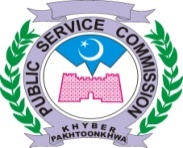 TENTATIVE NOTICESUBJECT:	RECRUITMENT OF PHC TECHNOLOGIST (MCH) ADVT. NO. 02/2019, SR. 20:		The following results have been prepared from the claimed/ prescribed qualification of the candidates on the following formula:Obtained marks X 1001200Tentative target of the zones is as underMerit list as per claimed/ prescribed qualifications is as under 									DIRECTOR RECRUITMENT AllocationNo. of PostsNo. of candidates to be called for interviewTargetMerit010587Zone-1010576Zone-2010572Zone-3010576S. NoDiary NoNameDegreeDistrictNICGenderDis.Min.Obt. MarksTotal MarksPass YearConv MarksMarks %2,261AMIR BADSHAH S/D/O KHAN SARAYMphil in MicrobiologyDIR UPPER/315704-3730887-7MNN3.804.0020151,140.0095.0012,447MUHAMMAD ARIF S/D/O NABI GULBS MicrobiologyMOHMAND/121407-2943148-3MNN3.664.0020151,098.0091.502,203AMIN JAN S/D/O ZAHOOR JANB.S. (HONS)CHARSADDA/217101-6116777-1MNN3,555.004,000.0020171,066.5088.8816,897NASAR ULLAH S/D/O SHER ALAMBSc (Hons) in Allied Health Sciences/Medical LaborSHANGLA/315501-5253625-9MNN3.504.0020191,050.0087.5023,454TAJ MUHAMMAD S/D/O HAJI MUHAMMADB.S. (HONS)MALAKAND/315401-9326690-9MNN3.484.0020131,044.0087.0010,408KHALIQ REHMAN S/D/O WALI MUHAMMADBSc (Hons) in Allied Health Sciences/Medical LaborSOUTH WAZIRISTAN/121707-4794357-9MNN3.424.0020171,026.0085.5018,093QAMAR ZAMAN S/D/O KHAISTA RAHMANBSc (Hons) in Allied Health Sciences/Medical LaborMALAKAND/315402-8135933-3MNN3.424.0020171,026.0085.5016,764NAIMAT ULLAH KHAN S/D/O UMER NAWAZ KHANBSc (Hons) in Allied Health Sciences/Medical LaborBANNU/411101-8640612-1MNN3.334.002018999.0083.255,749FAWAD KHAN S/D/O SABIR KHANBSc (Hons) in Allied Health Sciences/Medical LaborPESHAWAR/217301-1196593-9MNN3.314.002018993.0082.755,554FAROOQ AHMAD S/D/O DOST MUHAMMADBS ZoologyMALAKAND/315401-7078686-7MNN3.224.002018966.0080.503,877ATTIQ UR REHMAN S/D/O ABDUL REHMANBSc (Hons) in Allied Health Sciences/Medical LaborKHYBER/121203-0900414-9MNN3,699.004,600.002018964.9680.415,421FARID ULLAH S/D/O FATEH HAZRATB.S. (HONS)DIR UPPER/315701-5116396-9MNN3,668.004,600.002018956.8779.7413,464MUHAMMAD IMDAD UL HAQ S/D/O AHMAD MUNIRB.S. (HONS)DIR UPPER/315701-0886627-5MNN3,983.005,000.002012955.9279.666,524GULSHAN JABEEN S/D/O DILAWAR KHANB.S. (HONS)KARAK/414202-5466745-0FNN2,818.003,550.002019952.5679.3819,137SAADAT ULLAH S/D/O MARDAN GULBSc (Hons) in Allied Health Sciences/Medical LaborFR KOHAT/114301-1867734-5MNN3.134.002018939.0078.2525,243ZAHID HUSSAIN S/D/O FAZAL KHALIQB.S. (HONS)BAJAUR/121104-9415044-1MNN3.134.002013939.0078.2524,505WAQAR AHMAD S/D/O GUL NAWAR SHAHB.S. (HONS)GADOON SWABI/317301-2916971-7MNN2,753.003,550.002019930.5977.556,501GULBAZKHAN S/D/O BAKHT ZADA KHANBSc (Hons) in Allied Health Sciences/Medical LaborDIR LOWER/315303-7425976-7MNN3,097.004,000.002018929.1077.43534ABDUL SAMAD S/D/O MEHMOOD KHANBSc (Hons) in Allied Health Sciences/Medical LaborPESHAWAR/217301-0495517-9MNN3.084.002018924.0077.00735ABDULLAH S/D/O MIRZA GULBSc (Hons) in Allied Health Sciences/Medical LaborBUNER/315103-0340018-1MNN2,719.003,550.002018919.1076.5914,517MUHAMMAD RAFIQ S/D/O BADSHAH GULBSc (Hons) in Allied Health Sciences/Medical LaborDIR LOWER/315302-9599486-9MNN1,302.001,700.002017919.0676.5922,641SUBHANI GUL S/D/O GULAB SAIDB.S. (HONS)DIR LOWER/315303-0160800-9MNN3,807.005,000.002012913.6876.1411,104MANZOOR ALAM S/D/O ABDUR RAHMANB.SC. (HONS.)MOHMAND/117101-3449717-3MNN3,796.005,000.002012911.0475.923,817ATTA UR RAHMAN S/D/O GHULAM UR RAHMANBS MicrobiologyDIR LOWER/315302-8098486-1MNN3,335.004,400.002017909.5575.8018,257RABIA ILYAS S/D/O ILYAS KHANBSc (Hons) in Allied Health Sciences/Medical LaborPESHAWAR/217301-7974809-0FNN3,145.004,200.002018898.5774.884,471BEHRAM KHAN S/D/O ZAIWAR KHANB.S. (HONS)BATTAGRAM/313202-4726510-1MNN2,651.003,550.002019896.1174.6822,180SHER BACHA S/D/O WASEEL KHANBSc Hons Health TechnologyDIR UPPER/315702-3269901-3MNN3,721.005,000.002012893.0474.4218,668RASHID ULLAH S/D/O SIDDIQ ULLAH SABIRBSc (Hons) in Allied Health Sciences/Medical LaborBUNER/315101-6412746-7MNN3,261.004,400.002013889.3674.117,147HAROON RASHID S/D/O MUHAMMAD JANBSc (Hons) in Allied Health Sciences/Medical LaborKHYBER/121201-6574053-3MNN3,397.004,600.002018886.1773.852,013ALI MUHAMMAD S/D/O SALATHIMasters in MicrobiologySWAT/342401-4077845-9MNN1,249.001,700.002014881.6573.4722,991SYED ISHTIAQ AHMAD S/D/O SYED SULTAN E ROOMBSc (Hons) in Allied Health Sciences/Medical LaborDIR LOWER/315307-9931666-5MNN2,606.003,550.002018880.9073.419,376IZHAR UD DIN S/D/O SHER MALIKB.SC. (HONS.)MALAKAND/315402-9529774-3MNN2.934.002017879.0073.255,934FAZAL MUHAMMAD S/D/O ALI MUHAMMADBSc Hons Health TechnologyNORTH WAZIRISTAN/121505-5500483-9MNN2,588.003,550.002018874.8272.9022,637SUBHAN ULLAH S/D/O MUHAMMAD SHERBSc (Hons) in Allied Health Sciences/Medical LaborMOHMAND/116102-9123482-5MNN3,344.004,600.002018872.3572.704,296BAKHT BELAND S/D/O BAKHTIARBSc (Hons) in Allied Health Sciences/Medical LaborDIR LOWER/315305-8304452-7MNN1,234.001,700.002015871.0672.5920,498SAMI ULLAH KHAN S/D/O HANIF KHANB.S. (HONS)NORTH WAZIRISTAN/121501-5335431-5MNN2,570.003,550.002018868.7372.398,251IKRAM ULLAH S/D/O GUL RAIP KHANB.S. (HONS)FR BANNU/111101-9695581-5MNN2,567.003,550.002019867.7272.3117,048NASIR KHAN S/D/O SAFDAR KHANB.S. (HONS)MARDAN/217301-3099486-5MNN2,552.003,550.002019862.6571.89713ABDULLAH S/D/O DARWESH KHANBSc (Hons) in Allied Health Sciences/Medical LaborPESHAWAR/217301-8282410-9MNN2,550.003,550.002018861.9771.8323,748TAZEEN S/D/O FAZ LE HAQB.S. (HONS)PESHAWAR/217301-0355232-0FNN2,528.003,550.002019854.5471.2125,397ZAHOOR KHAN S/D/O SAID HAYAT KHANB.S. (HONS)PESHAWAR/217301-3969695-7MNN2,831.004,000.002017849.3070.7810,195KASHIF ULLAH S/D/O FIRDOUS KHANBSc (Hons) in Allied Health Sciences/Medical LaborFR PESHAWAR/122501-2263172-5MNN420.00600.002018840.0070.0012,235MUHAMMAD ALAM S/D/O FARAS KHANB.S. (HONS)DIR UPPER/315702-3585359-7MNN2,456.003,550.002019830.2069.183,909AURANGZEB S/D/O MIAN KHANBSc (Hons) in Allied Health Sciences/Medical LaborKHYBER/121201-6936077-7MNN2,442.003,550.002018825.4668.7919,146SAADULLAH KHAN S/D/O ASMAT ULLAH KHANBSc (Hons) in Allied Health Sciences/Medical LaborLAKKI MARWAT/411201-7464747-5MNN1,158.001,700.002014817.4168.1217,620NOMAN AKBAR S/D/O AKBAR SAYEDB.S. (HONS)FR PESHAWAR/117301-6603232-9MNN2,275.003,400.002018802.9466.9124,564WAQAR MUHAMMAD S/D/O ABDUR RAHMANBS MicrobiologyDIR LOWER/315304-0979783-7MNN2,729.004,100.002014798.7366.5619,432SAEED AHMAD S/D/O RAHIMULLAHBS MicrobiologyBAJAUR/121106-6943323-5MNN2,902.004,400.002014791.4565.9519,365SADIA ZEB S/D/O AURANG ZEBB.S. (HONS)PESHAWAR/217301-7150183-4FNN3,274.005,000.002018785.7665.488,792INAYAT UR REHMAN S/D/O MUHAMMAD SALIM JANBSc (Hons) in Allied Health Sciences/Medical LaborNORTH WAZIRISTAN/121505-4821479-7MNN1,504.002,300.002008784.7065.3911,093MANZOOR AHMAD S/D/O MUHAMMAD AMIR QURESHIBSc (Hons) in Allied Health Sciences/Medical LaborGADOON SWABI/316202-4310165-9MNN3,192.005,000.002014766.0863.846,473GUL TAHIR KHAN S/D/O SULIMAN KHANB.S. (HONS)NORTH WAZIRISTAN/121501-5330074-5MNN2,184.003,550.002019738.2561.529,410JAFAR ALI S/D/O ANWAR IJAZ ALIB.PHARM.SWABI/216201-0679782-1MNN2,911.004,850.002010720.2560.02